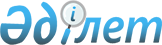 Ақжар аудандық мәслихатының 2020 жылғы 06 қаңтардағы № 51-18 "2020-2022 жылдарға арналған Ақжар ауданы Ұялы ауылдық округінің бюджетін бекіту туралы" шешіміне өзгерістер мен толықтыру енгізу туралыСолтүстік Қазақстан облысы Ақжар аудандық мәслихатының 2020 жылғы 23 сәуірдегі № 56-5 шешімі. Солтүстік Қазақстан облысының Әділет департаментінде 2020 жылғы 24 сәуірде № 6265 болып тіркелді
      Қазақстан Республикасының 2008 жылғы 4 желтоқсандағы Бюджет кодексінің 106-бабына, Қазақстан Республикасының 2001 жылғы 23 қаңтардағы "Қазақстан Республикасындағы жергілікті мемлекеттік басқару және өзін-өзі басқару туралы" Заңының 6-бабына сәйкес Ақжар аудандық мәслихаты ШЕШІМ ҚАБЫЛДАДЫ:
      1. Ақжар аудандық мәслихатының "2020-2022 жылдарға арналған Ақжар ауданы Ұялы ауылдық округінің бюджетін бекіту туралы" 2020 жылғы 06 қаңтардағы № 51-18 шешіміне (2020 жылдың 21 қаңтарында Қазақстан Республикасы нормативтік құқықтық актілерінің электрондық түрдегі эталондық бақылау банкінде жарияланған, Нормативтік құқықтық актілерді мемлекеттік тіркеу тізілімінде № 5932 тіркелген) мынадай өзгерістер мен толықтыру енгізілсін:
      1- тармақ мынадай редакцияда жазылсын:
       "1. 2020-2022 жылдарға арналған Ақжар ауданы Ұялы ауылдық округінің бюджеті осы шешімге тиісінше 1, 2 және 3 қосымшаларға сәйкес 2020 жылға сәйкес келесі көлемдерде бекітілсін:
      1) кірістер – 17 197 мың теңге:
      салықтық түсімдер – 5 537 мың теңге;
      салықтық емес түсімдер – 0 мың теңге;
      негізгі капиталды сатудан түсетін түсімдер – 0 мың теңге;
      трансферттер түсімі – 11 660 мың теңге;
      2) шығындар – 17 197 мың теңге; 
      3) таза бюджеттік кредиттеу – 9 000 мың теңге, соның ішінде:
      бюджеттік кредиттер – 9 000 мың теңге;
      бюджеттік кредиттерді өтеу – 0 мың теңге;
      4) қаржы активтерімен операциялар бойынша сальдо - 0 мың теңге:
      қаржы активтерін сатып алу - 0 мың теңге;
      мемлекеттің қаржы активтерін сатудан түсетін түсімдер - 0 мың теңге;
      5) бюджет тапшылығы (профициті) – -9 000 мың тенге;
      6) бюджет тапшылығын қаржыландыру (профицитін пайдалану) – 9 000 мың тенге:
      қарыздар түсімі – 9 000 мың теңге;
      қарыздарды өтеу – 0 мың теңге;
      бюджет қаражатының пайдаланылатын қалдықтары – 0 мың теңге.
      мынадай мазмұндағы 6-1 тармақпен толықтырылсын:
       "6-1. Осы шешімге 2 қосымшаға сәйкес облыстық бюджеттің ішкі көздерінің қаражатынан берілетін кредиттер есебінен 2020 жылға арналған шығыстар түсімдері ауылдық округінің бюджеті есепке алынсын.
       "2020-2022 жылдарға арналған Ақжар ауданы Ұялы ауылдық округінің бюджетін бекіту туралы" Ақжар аудандық мәслихатының 2020 жылғы 06 қаңтар №51-18 шешімін іске асыру туралы" ішкі қарыздар қаражатынан облыстық бюджеттен берілген кредиттер есебінен бюджеттік кредиттер сомасын бөлу айқындалады";
      көрсетілген шешімнің 1 қосымшасы осы шешімнің 1 қосымшасына сәйкес жаңа редакцияда мазмұндалсын;
      осы шешімнің 2 қосымшасына сәйкес 4 қосымшасымен толықтырылсын.
      2. Осы шешім 2020 жылдың 1 қаңтарынан бастап қолданысқа енгізіледі. Ақжар ауданы Ұялы ауылдық округінің 2020 жылға арналған бюджеті Облыстық бюджеттің ішкі көздерінің қаражатынан берілетін кредиттер есебінен 2020 жылға арналған шығыстар
					© 2012. Қазақстан Республикасы Әділет министрлігінің «Қазақстан Республикасының Заңнама және құқықтық ақпарат институты» ШЖҚ РМК
				
      Солтүстік Қазақстан облысының Ақжар аудандық мәслихат сессиясының төрағасы 

А.Прокофьев

      Ақжар аудандық мәслихат хатшысы 

А.Хоршат
Солтүстік Қазақстан облысыАқжар аудандық мәслихатының2020 жылғы 23 сәуірі№ 56-5 шешіміне1 қосымшаАқжар аудандық мәслихаттын2020 жылғы 06 қаңтардағы№ 51-18 шешіміне1 қосымша
Санаты
Сыныбы
Кіші сыныбы
Атауы
Сомасы мың теңге
1) Кірістер
17197
1
Салықтық түсімдер
5537
01
Табыс салығы
3417
2
Жеке табыс салығы
3417
04
Меншікке салынатын салықтар
2120
1
Мүлікке салынатын салықтар
20
3
Жер салығы
100
4
Көлiк құралдарына салынатын салық
2000
4
Трансферттер түсімі
11660
02
Мемлекеттiк басқарудың жоғары тұрған органдарынан түсетiн трансферттер
11660
3
Аудандардың (облыстық маңызы бар қаланың) бюджетінен трансферттер
11660
Атауы
Атауы
Атауы
Атауы
Сомасы мың теңге
Функционалдық топ
Функционалдық топ
Функционалдық топ
Функционалдық топ
Сомасы мың теңге
Бюджеттік бағдарламалардың әкімшісі
Бюджеттік бағдарламалардың әкімшісі
Бюджеттік бағдарламалардың әкімшісі
Сомасы мың теңге
Бағдарлама
Бағдарлама
Сомасы мың теңге
2) Шығыстар
17197
01
Жалпы сипаттағы мемлекеттік қызметтер
15033
124
Аудандық маңызы бар қала, ауыл, кент, ауылдық округ әкімінің аппараты
15033
001
Аудандық маңызы бар қала, ауыл, кент, ауылдық округ әкімінің қызметін қамтамасыз ету жөніндегі қызметтер
15033
07
Тұрғын үй-коммуналдық шаруашылық
2164
124
Аудандықмаңызы бар қала, ауыл, кент, ауылдық округ әкімінің аппараты
2164
014
Елді мекендерді сумен жабдықтауды ұйымдастыру
1468
008
Елді мекендердегі көшелерді жарықтандыру
320
009
Елді мекендердің санитариясын қамтамасыз ету
376
3) Таза бюджеттік кредиттеу
9000
Бюджеттік кредиттер
9000
06
Әлеуметтiк көмек және әлеуметтiк қамсыздандыру
9000
124
Аудандық маңызы бар қала, ауыл, кент, ауылдық округ әкімінің аппараты
9000
088
Жұмыспен қамту жол картасы шеңберінде шараларды қаржыландыру үшін аудандық маңызы бар қаланың, ауылдың, кенттің, ауылдық округтің бюджеттеріне кредит беру
9000
4) Қаржы активтерімен операциялар бойынша сальдо
0
Қаржы активтерін сатып алу
0
Мемлекеттің қаржы активтерін сатудан түсетін түсімдер
0
5) Бюджет тапшылығы (профициті)
-9000
6) Бюджет тапшылығын қаржыландыру (профицитін пайдалану)
-9000
Санаты
Сыныбы
Кіші сыныбы
Атауы
Сомасы мың теңге
07
Қарыздар түсімі
9000
01
Мемлекеттік ішкі қарыздар
9000
2
Қарыз алу келісім-шарттары
9000
08
Бюджет қаражатының пайдаланылатын қалдықтары
0
01
Бюджет қаражаты қалдықтары
0
1
Бюджет қаражатының бос қалдықтары
0Ақжар аудандық мәслихаттын2020 жылғы 23 сәуірдегі№ 56-5 шешіміне2 қосымшаАқжар аудандық маслихаттың2020 жылғы 06 қаңтардағы№ 51-18 шешіміне4 қосымша
Функционалдық топ
Функционалдық топ
Функционалдық топ
Функционалдық топ
Бюджеттік бағдарламалардың әкімшісі
Бюджеттік бағдарламалардың әкімшісі
Бюджеттік бағдарламалардың әкімшісі
Бағдарлама
Бағдарлама
3) Таза бюджеттік кредиттеу
9000
Бюджеттік кредиттер
9000
06
Әлеуметтiк көмек және әлеуметтiк қамсыздандыру
9000
124
Аудандықмаңызы бар қала, ауыл, кент, ауылдық округ әкімінің аппараты
9000
088
Жұмыспен қамту жол картасы шеңберінде шараларды қаржыландыру үшін аудандық маңызы бар қаланың, ауылдың, кенттің, ауылдық округтің бюджеттеріне кредит беру
9000